U sloves urči osobu, číslo a čas:Lenka píše domácí úkol. - píše……………………………………………………………………………………………………………Petr si koupil malé autíčko. -………………………………………………………………………………………………………………U školy rostou vysoké topoly. - …………………………………………………………………………………………………………Děti napíšou domácí úkol. - ……………………………………………………………………………………………………………..Maminka bude odpoledne péct koláče. - ………………………………………………………………………………………..U podstatných jmen urči pád, číslo rod a u mužského i životnost:V lese poskakovali zajíci.V lese…………………………………………………………………………………………………………………………………………zajíci……………………………………………………………………………………………………………………………………………..Na stole leží dvě knihy.………………………………………………………………………………………………………………………………………………………………………………………………………………………………………………………………………………………………………………Za naším domem je velké pole.……………………………………………………………………………………………………………………………………………………….………………………………………………………………………………………………………………………………………………………Doplň i – yNa jaře v_sel tatínek spoustu semínek zeleniny. Na věšáku v_sel maminčin deštník. Jirka si v_klal bolavým zoubkem. Pavel si v_v_klal mléčný zub. V_tězem se stala Zdenička. V běhu v_hrálo naše družstvo. Děvčata cvičila na v_suté hrazdě.              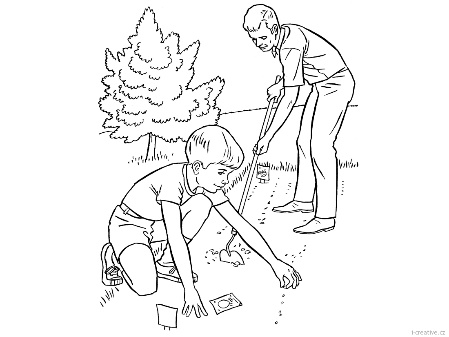 